NAVODILA ZA DELO PONEDELJEK 23.3.2020 IN PETEK 27.3.2020KislineNatančno preberi snov v učbeniku od str. 104 - 107Zapis v zvezek: KISLINEBinarne kisline so preproste spojine.Binarna kislina je spojina dveh elementov (vodik in še eno nekovino) s kislimi lastnostmi.HF(aq) – fluorovodikova kislinaHCl(aq) – klorovodikova kislinaHBr(aq) – bromovodikova kislinaHI(aq) – jodovodikova kislinaH2S(aq)Oksokislina je kislina, v kateri je poleg vodika in nekovine tudi kisik. HNO3 - dušikova kislinaH2SO4 – žveplova kislinaH3PO4 – fosforjeva kislinaH2CO3 – ogljikova kislinaOrganske karboksilne kisline spoznamo po karboksilni skupini -COOH, v kateri so en ogljikov, en vodikov in dva kisikova atoma.Metanojska ali mravljična kislina HCOOHEtanojska ali ocetna kislina CH3COOHReši DZ  str. 114 - 117 – pomagaj si z učbenikom. (kar je * ni potrebno reševat)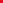 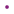 Preko e – asistenta sem pod zavihek komunikacija ustvarila skupino 9.g KE-BI. V kolikor so kakšne nejasnosti me kontaktirajte preko skupine ali e-maila tina.grapulin-bavcar@os-cerknica.si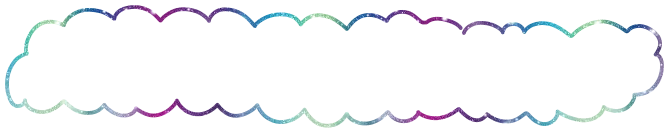 Želim ti lep in zdrav dan, potrudi se, navodila in naloge vzemi resno in odgovorno in jih natančno opravi, tvoja učiteljica Tina